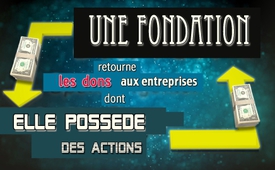 Une fondation retourne les dons aux entreprises dont elle possède des actions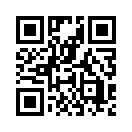 La Fondation Bill et Melinda Gates a investi des sommes considérables dans des actions. Parmi elles on trouve des paquets d’actions de BP, Coca-Cola, McDonalds et d’autres multinationales.La Fondation Bill et Melinda Gates a investi des sommes considérables dans des actions. Parmi elles on trouve des paquets d’actions de BP, Coca-Cola, McDonalds et d’autres multinationales. L’OMS, Organisation Mondiale de la Santé, reçoit plus de 10% de son budget de la Fondation Bill Gates – aucun gouvernement au monde ne paie plus que cette fondation. En contrepartie l’OMS est poussée à passer des commandes à des groupes pharmaceutiques comme Merck, GlaxoSmithKline, Novartis et Pfizer dont la fondation possède également des actions…
Et ce n’est pas l’unique cas où les fonds de dons retournent indirectement à des entreprises dont la Fondation Bill Gates possède des actions. Ainsi la Fondation a permis au groupe de boissons Coca-Cola de conclure des contrats déloyaux avec 50 000 paysans pauvres du Kenya ; ces marchés de dupes les obligent à cultiver des fruits de la passion exclusivement pour cette entreprise. Cette sorte de contrat tient une partie contractante dans une relation désavantageuse. Pourtant une fondation devrait être d’utilité publique. Alors, peut-on encore parler d’utilité publique si les fonds qui sont investis pour ce qui est censé être des projets sociaux reviennent finalement à des multinationales dans lesquelles le donateur a investi ?de pa.Sources:www.heise.de/tp/features/Bill-Gates-zwischen-Schein-und-Sein-3378037.html|Cela pourrait aussi vous intéresser:---Kla.TV – Des nouvelles alternatives... libres – indépendantes – non censurées...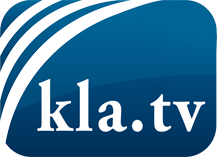 ce que les médias ne devraient pas dissimuler...peu entendu, du peuple pour le peuple...des informations régulières sur www.kla.tv/frÇa vaut la peine de rester avec nous! Vous pouvez vous abonner gratuitement à notre newsletter: www.kla.tv/abo-frAvis de sécurité:Les contre voix sont malheureusement de plus en plus censurées et réprimées. Tant que nous ne nous orientons pas en fonction des intérêts et des idéologies de la système presse, nous devons toujours nous attendre à ce que des prétextes soient recherchés pour bloquer ou supprimer Kla.TV.Alors mettez-vous dès aujourd’hui en réseau en dehors d’internet!
Cliquez ici: www.kla.tv/vernetzung&lang=frLicence:    Licence Creative Commons avec attribution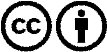 Il est permis de diffuser et d’utiliser notre matériel avec l’attribution! Toutefois, le matériel ne peut pas être utilisé hors contexte.
Cependant pour les institutions financées avec la redevance audio-visuelle, ceci n’est autorisé qu’avec notre accord. Des infractions peuvent entraîner des poursuites.